Opportunity for public participationFrom November 10, 2021 to December 23, 2021, the Impact Assessment Agency of Canada (the Agency) and the British Columbia Environmental Assessment Office (EAO) are inviting comments on the Joint Guidelines and Joint Assessment Plan for the proposed GCT Deltaport Expansion - Berth Four Project. All comments received by the Agency and the EAO will be considered public and will be published online. All comments received will be taken into consideration to inform the assessment process for this project.How to submit commentsParticipants can submit comments on the Draft Joint Guidelines and/or on the Draft Joint Assessment Plan to the Agency using this form or any other means such as the online comment feature, or by email, regular mail, or telephone. Comments may be submitted to the EAO online through the Project Information Centre, by mail, or fax.Name: Organisation, if applicable: Draft Joint GuidelinesThe Draft Joint Guidelines identify, for the proponent, GCT Canada Limited Partnership, the minimum information requirements for the preparation of an Impact Statement. The Draft Joint Guidelines were prepared by the Agency and the EAO to ensure the guidelines reflect both provincial and federal requirements. Input was also provided by the proponent to ensure the guidelines appropriately reflect the nature of the project being proposing. The Draft Joint Guidelines were also prepared with preliminary input from Indigenous nations, provincial technical advisors, and federal departments.The Agency and EAO are now seeking input from Indigenous nations, expert federal and provincial departments, local governments, members of the public and other participants. A final version of these Joint Guidelines, which will reflect the input received, will be issued to the proponent at the end of the Planning phase of the assessment. Please consider the following guiding questions when providing feedback on the Draft Joint Guidelines. Question 1: Which components of the environment, health, social, cultural or economic conditions are important to you and your community and why are they important?Question 2: What locations are of importance to you and your community, why are they important, and how could they be impacted by the project?Question 3: What should the spatial boundaries be for the assessment of impacts resulting from physical activities associated with the project, such as marine shipping incidental to the project, and road and rail activities?Draft Joint Assessment PlanThis document was prepared jointly by the Agency and the EAO, and sets out an assessment process that will be followed to meet the requirements of a federal impact assessment and a provincial environmental assessment. The Draft Joint Assessment Plan describes how the federal and provincial governments will cooperate, the assessment process, participation opportunities and general timelines, as well as the roles and responsibilities of assessment participants. Please consider the following guiding questions when providing feedback on the Draft Joint Assessment Plan.Question 1: What communication and participation tools would facilitate your participation? Do you have any additional suggestions? Examples of tools for meaningful engagement include, but are not limited to:Public hearings	• Workshops	• Open housesCommunity meetings	• Public notices	• Technical meetingsVideoconference	• Public comment periods	• In-person informationpresentations	• Discussion groups	sessionsQuestion 2: Identify any challenges that you or your community are facing that would prevent you from taking part in the project’s public participation opportunities. Examples of challenges include, but are not limited to those, of a linguistic, social, economic, or technical nature.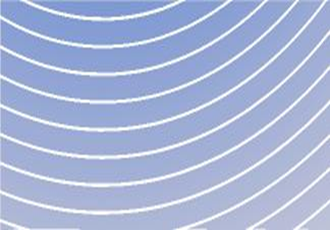 Participant CommentCardGCT Deltaport Expansion – Berth Four Project